Naučno-tehnološki park Beograd u saradnji sa Poslovno tehnološkim inkubatorom tehničkih fakulteta BeogradObjavljuje: PILOT PROGRAM AKCELERATOR LET’S ACCELERATE!Septembar – Decembar 2018. godineNaučno-tehnološki park Beograd pokreće pilot akcelerator program: Let’s accelerate! tromesečni intezivan program podrške razvoju startap timova.Program obuke, razvijen od strane NTP Beograd, namenjen je timovima sa inovativnom tehnološkom idejom u cilju sticanja znanja i veština vezanih za razvoj poslovnog modela baziranih na lean metodologiji. Nakon završene obuke timovi će imati kreirane poslovne modele, kao i testirane hipoteze problema/rešenja. Cilj programa je da pomogne startap timovima da razviju i validiraju svoje biznis modele u ranoj fazi razvoja i pripreme se za investicione fondove. Na završetku programa se očekuje da startapi imaju svoje prve prototipove, kao i da su dobili feeback od potencijalnih korisnika/kupaca. Na program se mogu prijaviti startap timovi i novoosnovane startap kompanije u ranoj fazi razvoja high-tech inovativne ideje i kojima je potrebna podrška u daljem razvoju svojih poslovnih modela. BENEFITI UČEŠĆARazvijen poslovni modelZnanje iz različitih oblasti preduzetništvaPeer to peer učenje & umrežavanjeBolja spremnost za investicione fondoveVidljivost potencijalnim investitorima i saradnicima kroz mreže NTP BeogradPristup finansijskim fondovima.ŠTA TRAŽIMO?Entuzijastičan tim sa najmanje dva osnivača (prednost imaju multidisciplinarni timovi)Spremnost na saradnju Posvećenost i ozbiljan pristup programuIdeju za razvoj novog tehnološkog proizvoda/uslugue sa potencijalom brzog rastaPrijava sadrži prijavni obrazac na linku: https://goo.gl/forms/p4GQys1OvhgTFKBx2Kao dodatak prijavi poslati:Biografije ključnih članova timaROK ZA PRIJAVE: Rok za podnošenje prijava: 15. septembar 2018. godine.  Učešće na programu je besplatno. Za više informacija, pišite na: bojan.milenkovic@ntpark.rs  ili pozovite: +381 11 3370-951.Naučno-tehnološki park Beograd je osnovan u partnerstvu Vlade RS, Grada Beograda i Univerziteta u Beogradu u cilju ubrzanog tehnološkog razvoja zemlje. Uspostavljanje i razvoj Naučno-tehnološkog parka Beograd podržava Švajcarska Vlada.Očekujemo Vaše prijave!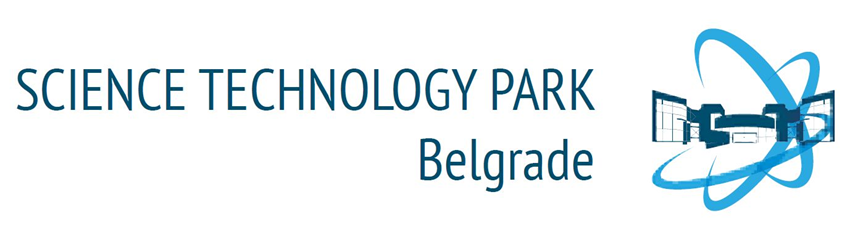 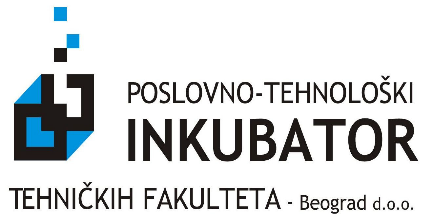 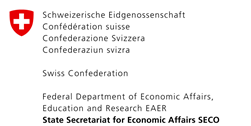 